Town of Royalston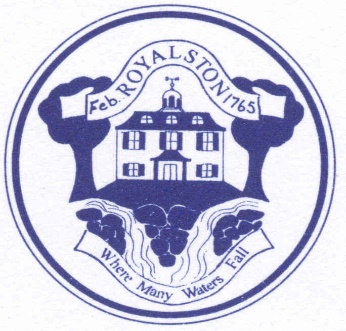 Department of Public Works20 Winchendon Rd • PO Box 96Royalston,  Phone: 978-249-4223 • Fax: 978-249-0255dpw@royalston-ma.gov   or    dpwadmin@royalston-ma.govSEWER CONNECTION APPLICATIONApplication No. ___________ Received by: _____________________________ Date: ____________ Amount Received $: _______________________ Check #: __________Dig Safe #: _______________________________ Date: ____________SECTION 1: GENERAL INFORMATIONDwelling Type: (Note: Dwellings with an impact of less than 15,000 gallons per day do not require State applications. Buildings over 15,000 gallons per require state application to be filed.)Single Family 		Multi-Family 		Business 		Other:Applicant (Property Owner): Name: ________________________________________________________Address: ______________________________________________________  		______________________________________________________Phone: ________________      Email Address: ______________________Location: 	Street Address: ________________________________________Assessors Map & Lot #: _________________________________Purpose: 	Repair		Title 5 failure 		New Construction 		New PublicChange in building use 		other: ______________________Total # of toilets (units) per dwelling: 	__________	(The Royalston sewer system is a non-metered system. Billing is based on the operatingbudget of the system divided by the number of units contributing to the system.)Total number of bedrooms as assessed by the town of Royalston: 	___________(System design must take into account the gallons per day flow as calculated by thenumber of bedrooms X 110 gallons per day.)SECTION 2: NEW CONSTRUCTIONCheck here if conceptual design only is being submitted. This option requires one-halfof connection fee to be submitted. No work can begin until actual plans are approvedand remainder of fee is received.Description: Briefly describe the proposed project with drawing, types and sizeand/ or quantity of materials to be used. Conceptual drawings must include curbcut, street opening, sewer main connection, dig site and length, house connectionspecifications.Specifications: Specifications must be in specific detail for evaluation required forapproval. Two complete sets of stamped construction plans must be submitted.Construction contractors and Sub-contractors: List all persons and/or companies that willbe involved the design, approval, building and inspection of this project.Registered Professional Engineer to design and stamp specifications and plans:Name: __________________________________________________________Address: __________________________________________________________________________________________________________________Phone: _______________________ Email: ______________________Installation Contractor: licensed by Royalston BOH to construct the connection:Name: __________________________________________________________Address: _________________________________________________________Contact Person: ______________________ Phone: ______________________Email address: _____________________________Sub-Contractor:  List all subcontractors and /or individuals involved in this connection. Please complete the information below.  Use additional pages if necessary.Name: __________________________________________________________Address: _________________________________________________________Contact Person: ______________________ Phone: ______________________Email address: _____________________________Name: __________________________________________________________Address: _________________________________________________________Contact Person: ______________________ Phone: ______________________Email address: _____________________________All work must be monitored or observed.Contractor must be licensed in Royalston by the Board of Health.Completed work must be inspected by DPW Superintendent.SECTION 3: APPROVAL CHECK LISTApplication CompleteReceived correct funds, verify deposit successfulVerify LiensVerify Property and owner informationContractor licenses checkedStreet opening Permit approvedBoard of Health Abandonment complete, if necessaryPlumbing inspection doneBuilding and Electrical inspections done, if necessaryDig-Safe number receivedPlans and Specifications approved by operatorsAny addition costs paidSECTION 4: APPROVAL AND PERMIT SIGNATURESWWTP Operator: ________________________________Date: ___________				Rob SextonDPW Superintendent: ____________________________ Date: __________				Keith R. NewtonTown of Royalston Sewer CommissionChair: 		_________________________________ 	Date: ______________Vice Chair:	________________________________ 	Date: ______________Member:	_________________________________ 	Date: ______________